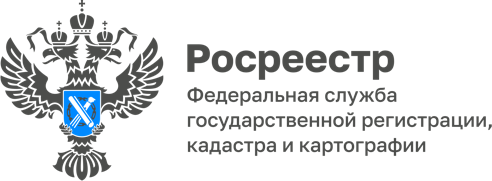 15.04.2024Внесены изменения в Перечень индикаторов риска нарушения обязательных требований при осуществлении Росреестром  федерального государственного земельного контроля (надзора).Действующий Приказ Федеральной службы государственной регистрации, кадастра и картографии от 09.07.2021 № П/0303 дополнен  пунктом 11 следующего содержания:«Наличие у Федеральной службы государственной регистрации, кадастра и картографии (ее территориальных органов) информации о нахождении на земельном участке, предназначенном для индивидуального жилищного строительства, здания, занимающего не менее 70 процентов площади такого земельного участка и находящегося в общей долевой собственности более чем у 15 граждан. При этом основанием приобретения гражданами более 50 процентов долей в праве общей долевой собственности на здание являются договоры купли-продажи, и доля в праве общей долевой собственности каждого участника общей долевой собственности соответствует 40 и более квадратным метрам общей площади здания».«Индикатором риска нарушения обязательных требований является соответствие или отклонение от параметров объекта контроля, которые сами по себе не являются нарушениями обязательных требований, но с высокой степенью вероятности свидетельствуют о наличии таких нарушений и риска причинения вреда (ущерба) охраняемым законом ценностям. Данные индикаторы разработаны в целях принятия решения о проведении внепланового контрольно-надзорного мероприятия», - отметил заместитель руководителя Управления – заместитель главного государственного инспектора Республики Адыгея по использованию и охране земель Эдуард Куиз.------------------------------------Контакты для СМИ: (8772)56-02-4801_upr@rosreestr.ruwww.rosreestr.gov.ru385000, Майкоп, ул. Краснооктябрьская, д. 44